 PRAVEEN 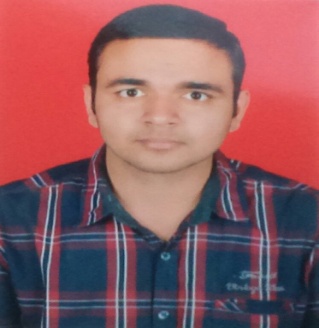 S/o Mr. Wazir Singh298, Ashok ViharAzad Nagar, HisarHaryana-1250018650110610praveenkumarkharb@gmail.comCAREER OBJECTIVE  Seeking an environment that offers challenges, continuous learning, stimulates creativity & originality while boosting professional growth.  WORK EXPERIENCE  Graduate Engineer Trainee at Q.H.TALBROS LTD since 1st may 2016  QH Talbros Limited is a leading Auto Ancillary unit manufacturing Steering & Suspension Components for four wheelers. The company came into operation in the year 1986. The cliental of the company comprises of Maruti Udyog Ltd., Tata Motors, Mahindra & Mahindra, Ashok Leyland to name a few.  JOB RESPONSIBILITIESPreparing incoming inspection standard and sampling plan as per IS 2500.Prepare and updating DOL list on monthly basis. Inspecting various types of incoming materials in the company.Coordinate for immediate containment actions for supplier quality issues.Coordinate with all suppliers for onsite reworks / segregation and maintain data.Participate in rejection / scarp review meeting and monitor skill versatility matrices of the incoming inspection team members.Responsible for distribute job responsibilities to team members to resolve issue based urgency of internal & external customers.EDUCATIONAL QUALIFICATIONSUMMER TRAINING EXPERIENCEProject Title  :  Study of Basics of HMT Machine Tools.            Organization :  HMT Machine Tools Ltd, Pinjore (Haryana).            Designation   :  Trainee.            Period            :  4 weeks.Project Title  :  Study of Diesel Engine.            Organization :  Uttarakhand Transport Corporation, Dehradun.            Designation   :  Trainee.            Period            :  4 weeks.ACADEMIC PROJECT UNDERTAKEN:Four Wheel In-Phase & Counter-Phase Steering SystemPower Generation by Speed BreakerCOMPUTER SKILLSBasic knowledge of MS Office Tools like Powerpoint,Word,Excel,etcBasic knowledge of Internet & its use.Understanding of operating systems, Windows 2000/NT/XP configuration options and troubleshootingBasic knowledge of software like solid works, CNC programming, ACHIEVEMENTS“Bharat Scouts & Guides” certified candidate.2 years “Full Attendance” certified candidate. Scored a city level rank 184 in aptitude test “Matrix”.HOBBIESReading Newspaper, Magazine etcTravellingWatching TelevisionEXTRA CURRICULAR ACTIVITIESVolunteer in college/school fests.Experience in HMT Tractors Ltd, Pinjore.STRENGTHSGood Grasping and learning skills.Optimism, patience, punctuality, leadership.Positive attitude towards problem solving.Willingness to learn and Enthusiastic in team workPERSONAL DETAILS     Date of birth	:	17th April 1993     Father’s name	:	Mr. Wazir Singh     Mother’s name	:	Mrs. Kelo Devi     Languages Known	:	English, Hindi.Date :						Place: Gurgaon								                                                                                                                                          PraveenCOURSECOLLEGEBOARD/UNIVERSITYYEARPERCENTAGEB.Tech (ME)Graphic Era University, DehradunDeemed University2011-1566.6IntermediateGodwin Public School, MeerutCBSE201163.5MatriculationArmy Public School, Meerut CanttCBSE200980.2